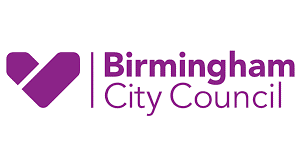 Reply FormPhase Transition to: Post-16 Child/Young Person First Name Child/Young Person Surname Date of BirthHome AddressGenderFirst LanguageNHS Number(if known)Home Tel NumberMobile 1Mobile 2Email AddressParent and Young Person Preferences for September 2022Parent and Young Person Preferences for September 2022Parent and Young Person Preferences for September 2022Parent and Young Person Preferences for September 2022Preference 1Preference 2Preference 3Learner/ Parent SignatureDateLearner/Parent Name(please print)Further comments